АДМИНИСТРАЦИЯ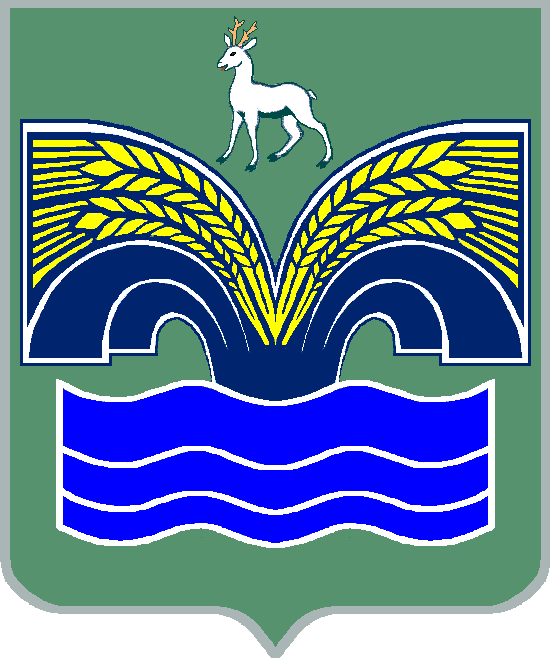 МУНИЦИПАЛЬНОГО РАЙОНА КРАСНОЯРСКИЙ САМАРСКОЙ ОБЛАСТИПОСТАНОВЛЕНИЕот 29.01.2024 № 14О внесении изменений в муниципальную программу «Развитие торговли и потребительского рынка на территории муниципального района Красноярский Самарской области  на 2021-2025 годы»В целях создания благоприятных условий для развития торговой деятельности и защиты прав потребителей на территории муниципального района Красноярский Самарской области, в соответствии с пунктом 18 части 1 статьи 15, пунктом 3 части 4 статьи 36 Федерального закона                    от 06.10.2003 № 131-ФЗ «Об общих принципах организации местного самоуправления в Российской Федерации», статьей 7 Закона Самарской области от 05.07.2010 № 76 – ГД «О государственном регулировании торговой деятельности на территории Самарской области», пунктом 5 статьи 44 Устава муниципального района Красноярский Самарской области, принятого решением Собрания представителей муниципального района Красноярский Самарской области от 14.05.2015 № 20-СП,  Администрация муниципального района Красноярский Самарской области  ПОСТАНОВЛЯЕТ:Внести в муниципальную программу «Развитие торговли и потребительского рынка на территории муниципального района Красноярский Самарской области на 2021 – 2025 годы» (далее – Программа), утвержденную постановлением администрации муниципального района Красноярский Самарской области от 24.05.2021  № 141 (с изменениями от 25.01.2022 № 16), следующие изменения:раздел «Показатели (индикаторы) Программы» паспорта Программы дополнить подпунктом 1.5. следующего содержания:«1.5. Количество организованных мест  для пенсионеров и инвалидов на земельных участках, предназначенных для торговой деятельности»;раздел «Показатели (индикаторы) Программы» паспорта Программы дополнить подпунктом 2.5. следующего содержания:«2.5. Выявление теневой занятости»;раздел «Объемы и источники финансирования мероприятий Программы» паспорта Программы изложить в следующей редакции:«Средства бюджета муниципального района Красноярский Самарской области. Общий объем средств, необходимых для реализации мероприятий Программы, составляет 589,0 тыс. рублей, из них:в 2021 году – 39,0 тыс. рублей;в 2022 году – 50,0 тыс. рублей;в 2023 году – 50,0 тыс. рублей;в 2024 году – 400,0 тыс. рублей;в 2025 году – 50,0 тыс. рублей»;абзацы 3 – 8 раздела 5 «Обоснование объема финансовых ресурсов, необходимых для реализации Программы» Программы изложить в следующей редакции:«Средства местного бюджета – 589,0 тыс. рублей, из них:в 2021 году – 39,0 тыс. рублей;в 2022 году – 50,0 тыс. рублей;в 2023 году – 50,0 тыс. рублей;в 2024 году – 400,0 тыс. рублей;в 2025 году – 50,0 тыс. рублей.»;приложение 1  к  Программе «Перечень мероприятий муниципальной программы «Развитие торговли и потребительского рынка на территории муниципального района Красноярский Самарской области на 2021 – 2025 годы» изложить в новой редакции согласно приложению 1 к постановлению;приложение 2 к Программе «Перечень показателей (индикаторов), характеризующих достижение постановленных целей и задач муниципальной и программы «Развитие торговли и потребительского рынка на территории муниципального района Красноярский Самарской области на 2021-2025 годы»   изложить в новой редакции согласно приложению 2 к постановлению.Опубликовать настоящее постановление в газете «Красноярский вестник» и разместить на официальном сайте Администрации муниципального района Красноярский Самарской области в сети Интернет. Настоящее постановление вступает в силу со дня его официального опубликования.Контроль за исполнением настоящего постановления возложить на врио заместителя Главы муниципального района Красноярский Самарской области по социальным вопросам Балясову С.А.  Глава  района                                                                      Ю.А.ГоряиновЯкушина 23474Приложение 2 к постановлению администрации муниципального района Красноярский Самарской областиот 29.01.2024 № 14  «Перечень показателей (индикаторов), характеризующих достижение поставленных целей и задач муниципальной программы «Развитие торговли и потребительского рынка на территории муниципального района Красноярский Самарской области на 2021 - 2025 годы»   »«Перечень мероприятий муниципальной программы «Развитие торговли и потребительского рынка на территории муниципального района Красноярский Самарской области на 2021 - 2025 годы»            »п/пНаименование цели, задачи, показателя (индикатора)Единица измеренияПрогнозируемые значения показателя (индикатора)Прогнозируемые значения показателя (индикатора)Прогнозируемые значения показателя (индикатора)Прогнозируемые значения показателя (индикатора)Прогнозируемые значения показателя (индикатора)Прогнозируемые значения показателя (индикатора)п/пНаименование цели, задачи, показателя (индикатора)Единица измеренияОтчет 2020Плановый период (прогноз)Плановый период (прогноз)Плановый период (прогноз)Плановый период (прогноз)Плановый период (прогноз)п/пНаименование цели, задачи, показателя (индикатора)Единица измеренияОтчет 202020212022202320242025Цель: создание благоприятных условий для развития многоформатной инфраструктуры торговли и общественного питания, а также эффективной защиты прав потребителей на территории   муниципального района   Красноярский Самарской областиЦель: создание благоприятных условий для развития многоформатной инфраструктуры торговли и общественного питания, а также эффективной защиты прав потребителей на территории   муниципального района   Красноярский Самарской областиЦель: создание благоприятных условий для развития многоформатной инфраструктуры торговли и общественного питания, а также эффективной защиты прав потребителей на территории   муниципального района   Красноярский Самарской областиЦель: создание благоприятных условий для развития многоформатной инфраструктуры торговли и общественного питания, а также эффективной защиты прав потребителей на территории   муниципального района   Красноярский Самарской областиЦель: создание благоприятных условий для развития многоформатной инфраструктуры торговли и общественного питания, а также эффективной защиты прав потребителей на территории   муниципального района   Красноярский Самарской областиЦель: создание благоприятных условий для развития многоформатной инфраструктуры торговли и общественного питания, а также эффективной защиты прав потребителей на территории   муниципального района   Красноярский Самарской областиЦель: создание благоприятных условий для развития многоформатной инфраструктуры торговли и общественного питания, а также эффективной защиты прав потребителей на территории   муниципального района   Красноярский Самарской областиЦель: создание благоприятных условий для развития многоформатной инфраструктуры торговли и общественного питания, а также эффективной защиты прав потребителей на территории   муниципального района   Красноярский Самарской областиЦель: создание благоприятных условий для развития многоформатной инфраструктуры торговли и общественного питания, а также эффективной защиты прав потребителей на территории   муниципального района   Красноярский Самарской областиЗадача № 1. Формирование современной инфраструктуры розничной торговли и повышение территориальной доступности торговых объектов для населения муниципального района Красноярский Самарской области, в том числе демонтаж незаконно установленных нестационарных объектов потребительского рынка и услуг, расположенных на территории муниципального района Красноярский Самарской областиЗадача № 1. Формирование современной инфраструктуры розничной торговли и повышение территориальной доступности торговых объектов для населения муниципального района Красноярский Самарской области, в том числе демонтаж незаконно установленных нестационарных объектов потребительского рынка и услуг, расположенных на территории муниципального района Красноярский Самарской областиЗадача № 1. Формирование современной инфраструктуры розничной торговли и повышение территориальной доступности торговых объектов для населения муниципального района Красноярский Самарской области, в том числе демонтаж незаконно установленных нестационарных объектов потребительского рынка и услуг, расположенных на территории муниципального района Красноярский Самарской областиЗадача № 1. Формирование современной инфраструктуры розничной торговли и повышение территориальной доступности торговых объектов для населения муниципального района Красноярский Самарской области, в том числе демонтаж незаконно установленных нестационарных объектов потребительского рынка и услуг, расположенных на территории муниципального района Красноярский Самарской областиЗадача № 1. Формирование современной инфраструктуры розничной торговли и повышение территориальной доступности торговых объектов для населения муниципального района Красноярский Самарской области, в том числе демонтаж незаконно установленных нестационарных объектов потребительского рынка и услуг, расположенных на территории муниципального района Красноярский Самарской областиЗадача № 1. Формирование современной инфраструктуры розничной торговли и повышение территориальной доступности торговых объектов для населения муниципального района Красноярский Самарской области, в том числе демонтаж незаконно установленных нестационарных объектов потребительского рынка и услуг, расположенных на территории муниципального района Красноярский Самарской областиЗадача № 1. Формирование современной инфраструктуры розничной торговли и повышение территориальной доступности торговых объектов для населения муниципального района Красноярский Самарской области, в том числе демонтаж незаконно установленных нестационарных объектов потребительского рынка и услуг, расположенных на территории муниципального района Красноярский Самарской областиЗадача № 1. Формирование современной инфраструктуры розничной торговли и повышение территориальной доступности торговых объектов для населения муниципального района Красноярский Самарской области, в том числе демонтаж незаконно установленных нестационарных объектов потребительского рынка и услуг, расположенных на территории муниципального района Красноярский Самарской областиЗадача № 1. Формирование современной инфраструктуры розничной торговли и повышение территориальной доступности торговых объектов для населения муниципального района Красноярский Самарской области, в том числе демонтаж незаконно установленных нестационарных объектов потребительского рынка и услуг, расположенных на территории муниципального района Красноярский Самарской области1.1.Обеспеченность населения муниципального района Красноярский Самарской области площадью торговых объектов, стационарных торговых объектовкв. метров на 1 тыс. человек4244734734734734731.2.Обеспеченность населения муниципального района Красноярский Самарской области нестационарными торговыми объектами, в том числе мобильными торговыми объектами, по продаже продовольственных товаров сельскохозяйственной продукции количество объектов на 10 тыс. населения7888881.3.Обеспеченность населения муниципального района Красноярский Самарской области нестационарными торговыми объектами, в том числе мобильными торговыми объектами по продаже продукции общественного питания количество объектов на 10 тыс. населения0,70,80,80,80,80,81.4.Обеспеченность населения муниципального района Красноярский Самарской области нестационарными торговыми объектами, в том числе мобильными торговыми объектами по продаже печатной продукции количество объектов на 10 тыс. населения1,41,41,41,41,41,41.5.Количество организованных мест  для пенсионеров и инвалидов на земельных участках, предназначенных для торговой деятельности количество----10-Задача № 2.	Повышение доступности товаров для населения муниципального района Красноярский Самарской областиЗадача № 2.	Повышение доступности товаров для населения муниципального района Красноярский Самарской областиЗадача № 2.	Повышение доступности товаров для населения муниципального района Красноярский Самарской областиЗадача № 2.	Повышение доступности товаров для населения муниципального района Красноярский Самарской областиЗадача № 2.	Повышение доступности товаров для населения муниципального района Красноярский Самарской областиЗадача № 2.	Повышение доступности товаров для населения муниципального района Красноярский Самарской областиЗадача № 2.	Повышение доступности товаров для населения муниципального района Красноярский Самарской областиЗадача № 2.	Повышение доступности товаров для населения муниципального района Красноярский Самарской областиЗадача № 2.	Повышение доступности товаров для населения муниципального района Красноярский Самарской области2.1Доля оборота розничной торговли в муниципальном районе Красноярский Самарской области% 102,8102,9103,0103,1103,2103,32.2.Количество мероприятий по пресечению нелегальной торговой деятельности с учетом существующих схем размещения нестационарных торговых объектовкол-во1234442.3.Объем реализации крепкой алкогольной продукции, зафиксированный в ЕГАИСдкл3109034059,834059,834059,834059,834059,82.4.Количество легализованных в сфере МСПчел.-1341481481532292.5.Выявление теневой занятостичел.----153229Задача № 3.	Реализация комплекса мер по совершенствованию системы защиты прав потребителей в муниципальном районе Красноярский Самарской области путем повышения уровня их правовой грамотности и информированности по вопросам защиты прав потребителейЗадача № 3.	Реализация комплекса мер по совершенствованию системы защиты прав потребителей в муниципальном районе Красноярский Самарской области путем повышения уровня их правовой грамотности и информированности по вопросам защиты прав потребителейЗадача № 3.	Реализация комплекса мер по совершенствованию системы защиты прав потребителей в муниципальном районе Красноярский Самарской области путем повышения уровня их правовой грамотности и информированности по вопросам защиты прав потребителейЗадача № 3.	Реализация комплекса мер по совершенствованию системы защиты прав потребителей в муниципальном районе Красноярский Самарской области путем повышения уровня их правовой грамотности и информированности по вопросам защиты прав потребителейЗадача № 3.	Реализация комплекса мер по совершенствованию системы защиты прав потребителей в муниципальном районе Красноярский Самарской области путем повышения уровня их правовой грамотности и информированности по вопросам защиты прав потребителейЗадача № 3.	Реализация комплекса мер по совершенствованию системы защиты прав потребителей в муниципальном районе Красноярский Самарской области путем повышения уровня их правовой грамотности и информированности по вопросам защиты прав потребителейЗадача № 3.	Реализация комплекса мер по совершенствованию системы защиты прав потребителей в муниципальном районе Красноярский Самарской области путем повышения уровня их правовой грамотности и информированности по вопросам защиты прав потребителейЗадача № 3.	Реализация комплекса мер по совершенствованию системы защиты прав потребителей в муниципальном районе Красноярский Самарской области путем повышения уровня их правовой грамотности и информированности по вопросам защиты прав потребителейЗадача № 3.	Реализация комплекса мер по совершенствованию системы защиты прав потребителей в муниципальном районе Красноярский Самарской области путем повышения уровня их правовой грамотности и информированности по вопросам защиты прав потребителей3.1.Количество публикаций и сообщений в средствах массовой информации, направленных на повышение потребительской способностикол-во2444443.2.Количество распространенных печатных информационных материалов (листовок, буклетов, памяток, брошюр, плакатов), направленных на повышение потребительской грамотностикол-во100010001000100010001000